План-конспект занятияпедагога дополнительного образования Коровиной Дарьи АндреевныОбъединение – Коллектив современного танца «Сапфир»Программа - «Современные танцы».Группа – 02-59 Дата проведения: - 30.12.2022(перенос с 31.12.22)Время проведения: 16ч. 40 мин.Тема занятия: «Разучивание движений. Упражнения для развития гибкости».Цель занятия: Развитие гибкости и силовых способностей детей,  развитие исполнительских навыков у детей.Рекомендуемый комплекс упражнений:- складочка	-Упражнение выполняется лежа на полу или на коврике;- Колени максимально прижаты к полу;- Носки вытянуты;- Руки тянуться вперед;- Корпус плотно прижат к ногам.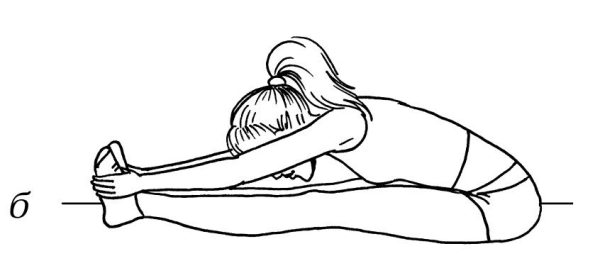 - уголокСидя на полу , отрываются ноги от пола на 90 градусов ,руки разведены в стороны, удерживание ног и рук 10 секунд по 4 подхода.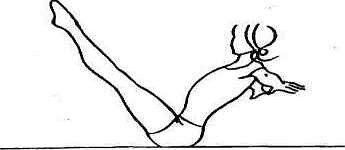 -бабочкаСидя на полу, ноги  согнуты , спина прямая, колени опускаются (стремятся) к полу.
- Берёзка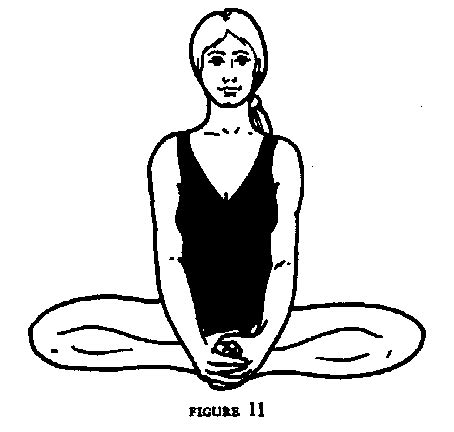 И.п. - лёжа, ноги вытянуты, стопы натянуты, руки вдоль корпуса. Натянутые ноги поднимаются вверх на 90 градусов, носки стремятся ввысь, при этом таз отрывается от пола, и так же стремится ввысь. Должна образоваться прямая линия, начиная от стоп ног заканчивая лопатками. Держаться в таком положении 10-20 секунд. Затем таз опускается на пол, ноги возвращаются в исходное положение.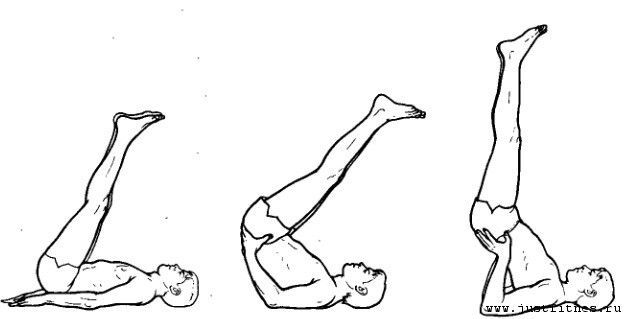 -лягушка	Лежа на животе, ноги согнуты , колени на полу, живот прижат к полу , стопы так же удерживаются на  полу.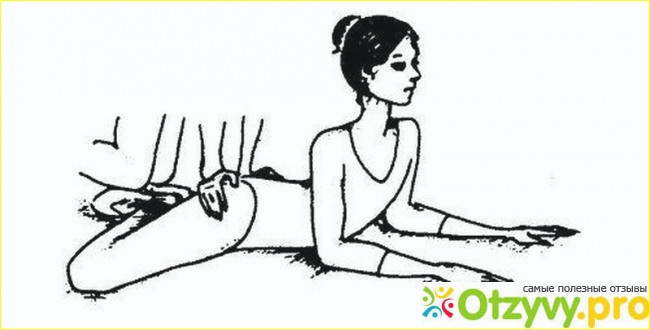 -лодочкаЛежа на животе отрываются прямые ноги и прямые руки как можно выше от пола, удерживаем данное положение 8 секунд по 6 подходов.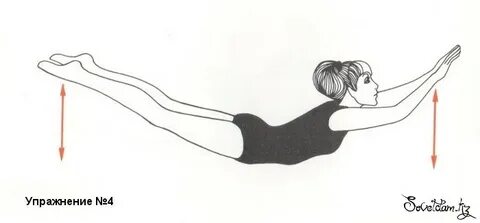 -корзинкаЛежа на животе, руки удерживают стопы, прямые ноги отводим назад, корпус поднимается от пола как можно выше, удерживаем данное положение 6 секунд по 6 подходов.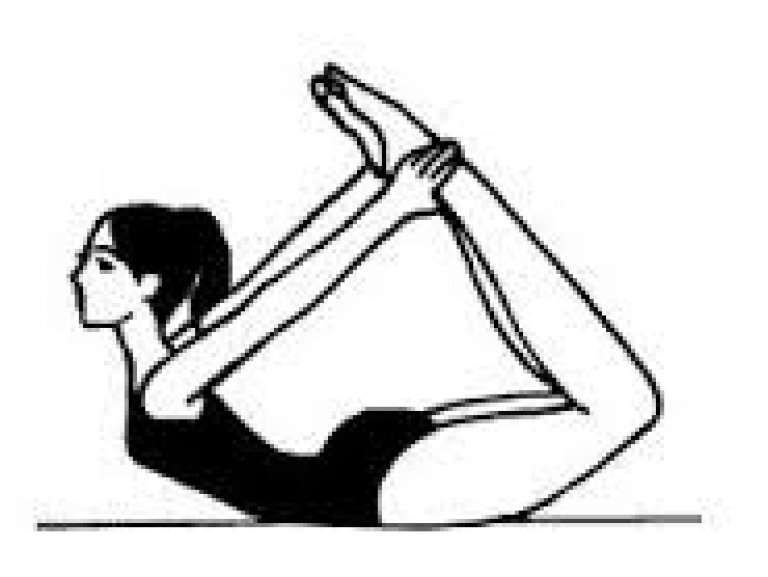 -коробочкаЛежа на животе, сгибаем ноги, корпус на прямых руках поднимается от пола,голова запрокинута назад, ноги стремятся к голове, удерживает данное положение 30 секунд.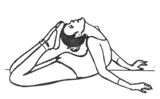 -шпагаты (Правый , левый и поперечный)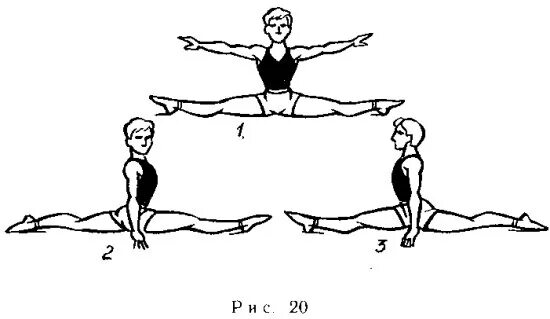 -мостик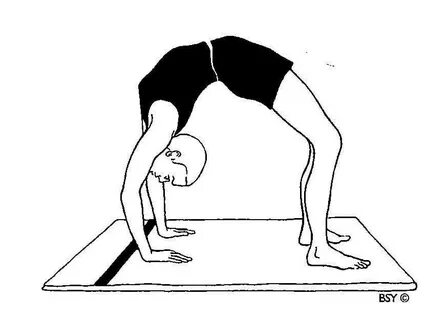 Домашнее задание: -шпагаты-мостик-корзиночка-коробочкаОбратная связь:Фото самостоятельного выполнения задания отправлять на электронную почту metodistduz@mail.ru для педагога                                                                                         Коровиной Д.А.